Załącznik 1C..........................................................................................................................................       dane  WykonawcyOŚWIADCZENIEO PRZYNALEŻNOŚCI LUB BRAKU PRZYNALEŻNOŚCI DO GRUPY KAPITAŁOWEJw rozumieniu ustawy z dnia 16 lutego 2007 roku o ochronie konkurencji i konsumentówOświadczamy, że jako Wykonawca ubiegający się o udzielenie zamówienia publicznego dla Województwa Kujawsko-Pomorskiego, którego przedmiotem jest Zakup oprogramowania, akcesoriów i sprzętu komputerowego z podziałem na dwie części na potrzeby funkcjonowania Urzędu Marszałkowskiego Województw Kujawsko-Pomorskiego (WZP.272.54.2017):nie należymy do grupy kapitałowej, o której mowa w treści art. 24 ust. 1 pkt 23 ustawy Prawo   Zamówień   Publicznych, co Wykonawcy którzy złożyli odrębne oferty, oferty częściowe lub wnioski o dopuszczenie do udziału w postępowaniu*,należymy do grupy kapitałowej, o której mowa w treści art. 24 ust. 1 pkt 23 ustawy Prawo Zamówień Publicznych, co Wykonawcy którzy złożyli odrębne oferty, oferty częściowe lub wnioski o dopuszczenie do udziału w postępowaniu*,nie należymy do żadnej grupy kapitałowej, w rozumieniu ustawy z dnia                        16 lutego 2007 r. o ochronie konkurencji i konsumentów*. ...............................................                                              …………………………………        miejscowość, data                                                                             pieczęć i podpisy osób upoważnionych                                                                                                                                                   do składania oświadczeń woli w imieniu                                                                                                                                                            Wykonawcy* niewłaściwe skreślićUWAGA: Wraz ze złożeniem oświadczenia, wykonawca może przedstawić dowody, że powiązania z innym wykonawcą nie prowadzą do zakłócenia konkurencji w postępowaniu o udzielenie zmówienia. 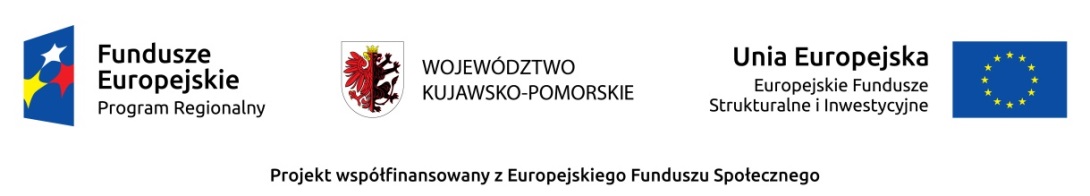 